МУНИЦИПАЛЬНОЕ ДОШКОЛЬНОЕ ОБРАЗОВАТЕЛЬНОЕ УЧРЕЖДЕНИЕ «ДЕТСКИЙ САД КОМБИНИРОВАННОГО ВИДА № 11 «ТОПОЛЕК» СЕЛА ПРАСКОВЕЯ БУДЕННОВСКОГО РАЙОНА»356817 Ставропольский край Буденновский район с. Прасковея  ул.Буденного 10,ул. 1-го Мая 34ИНН 2624024246   КПП 262401001тел.: 67-6-54, 67-4-82Отчет по проведению декады безопасностиПриложение 1.Мероприятия  для детей.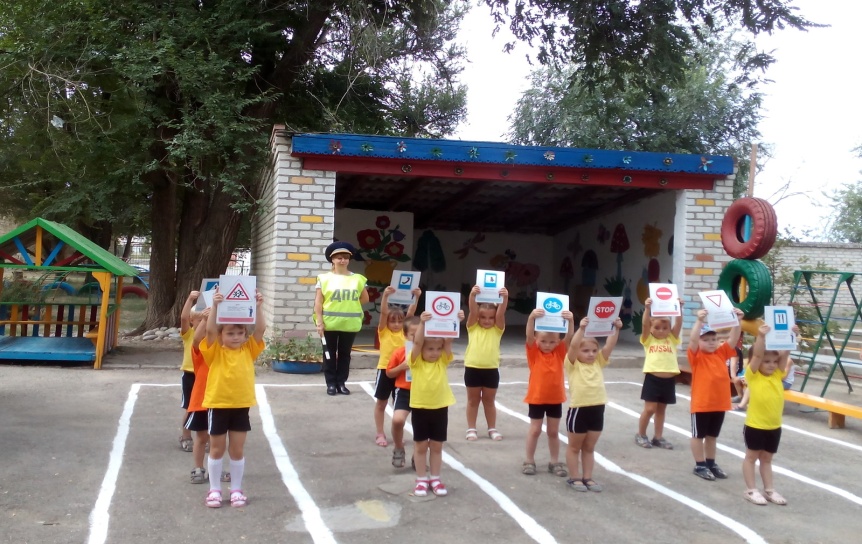 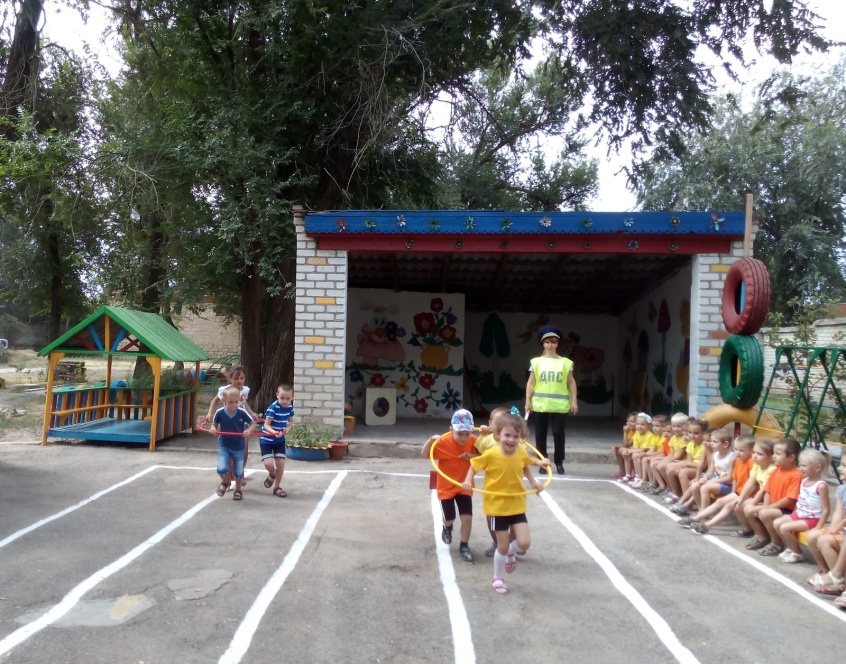 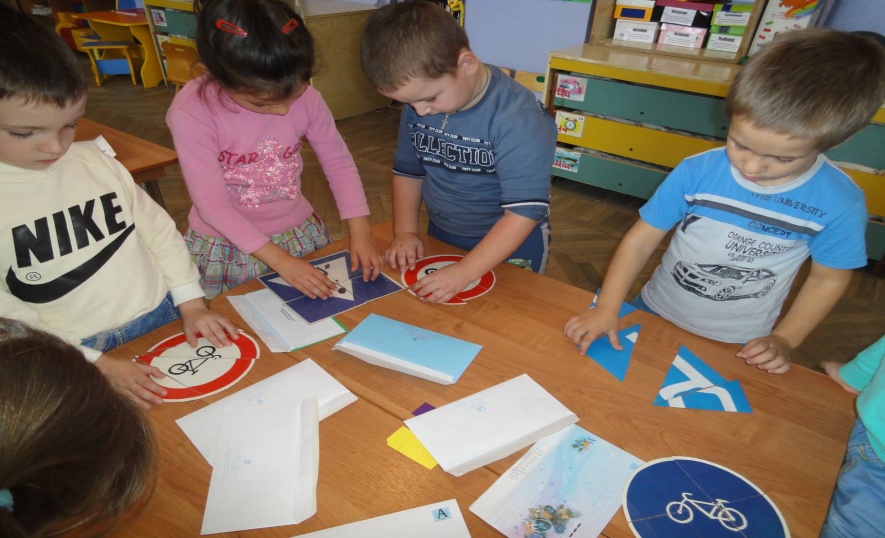 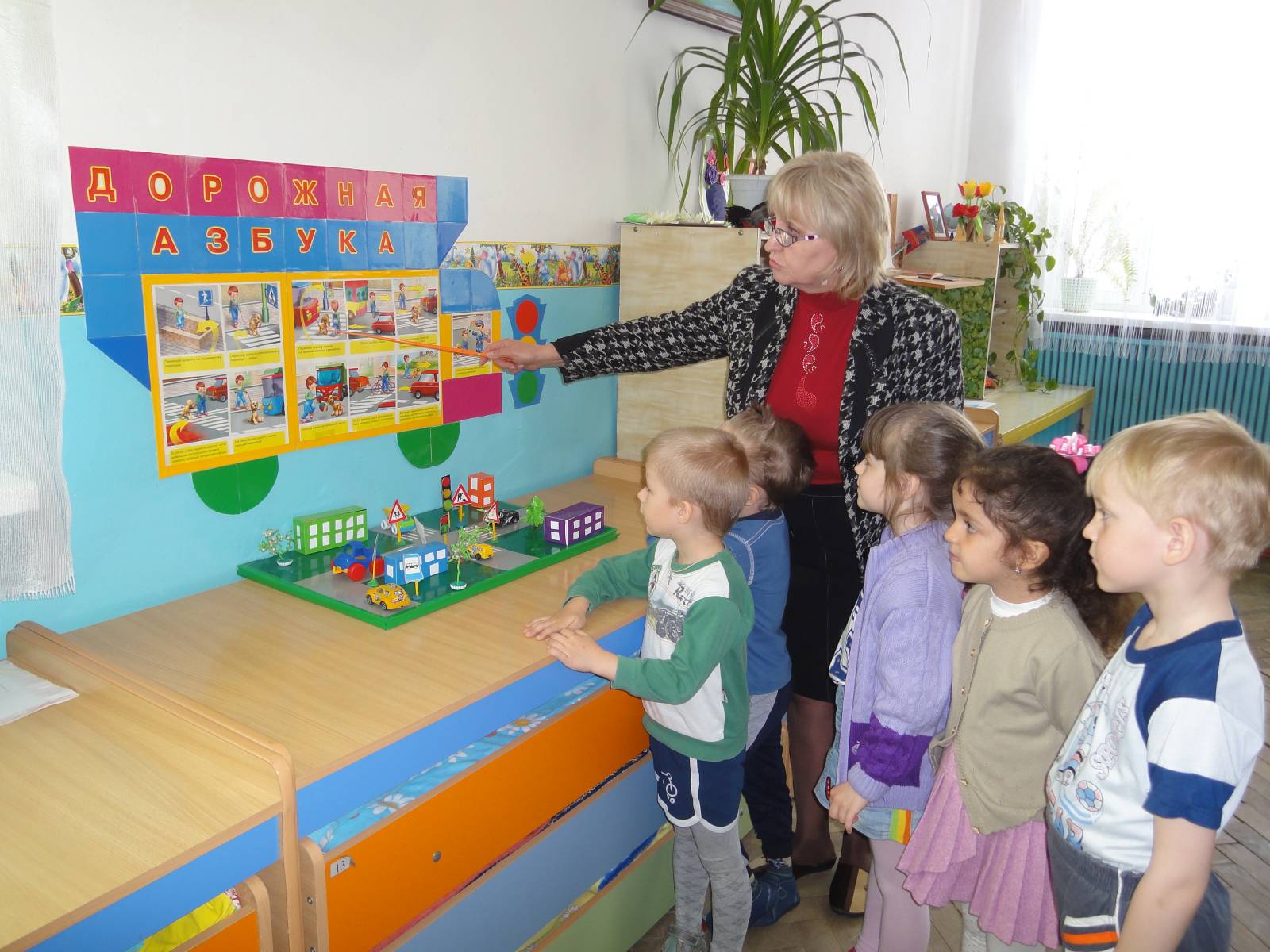 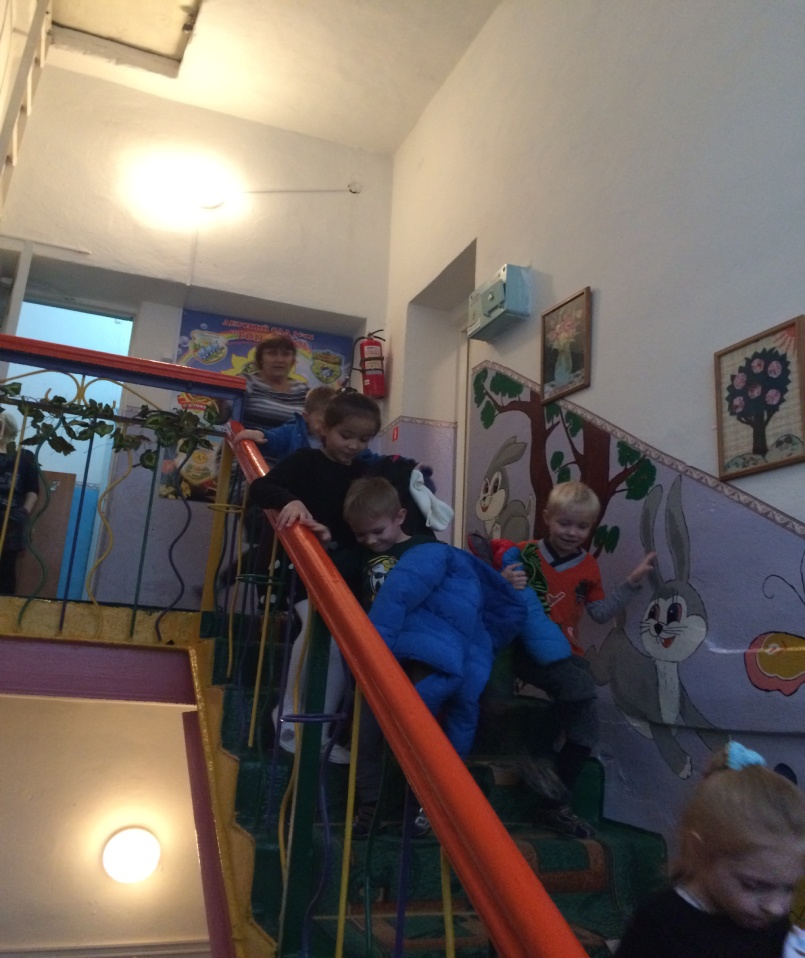 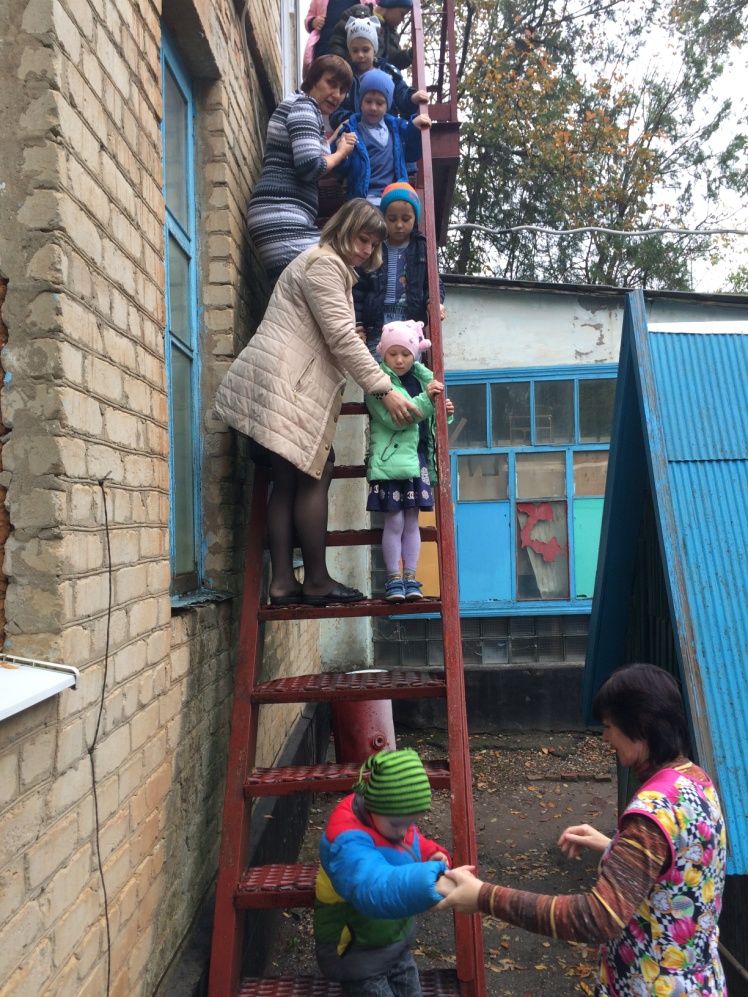 Уголки по безопасности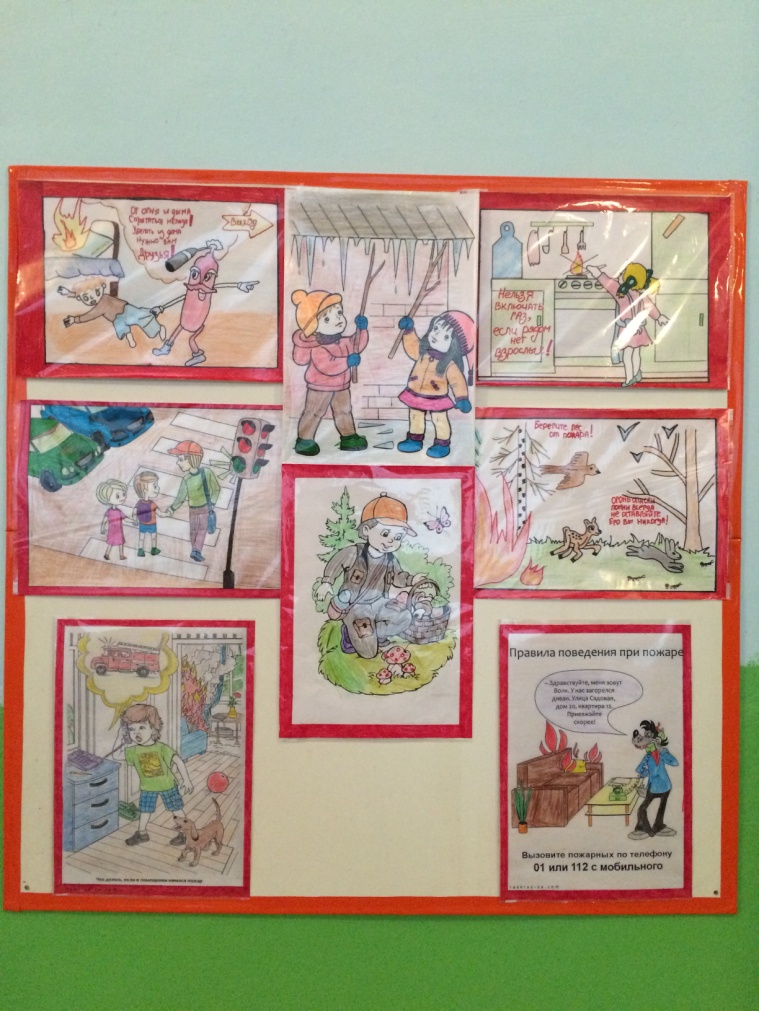 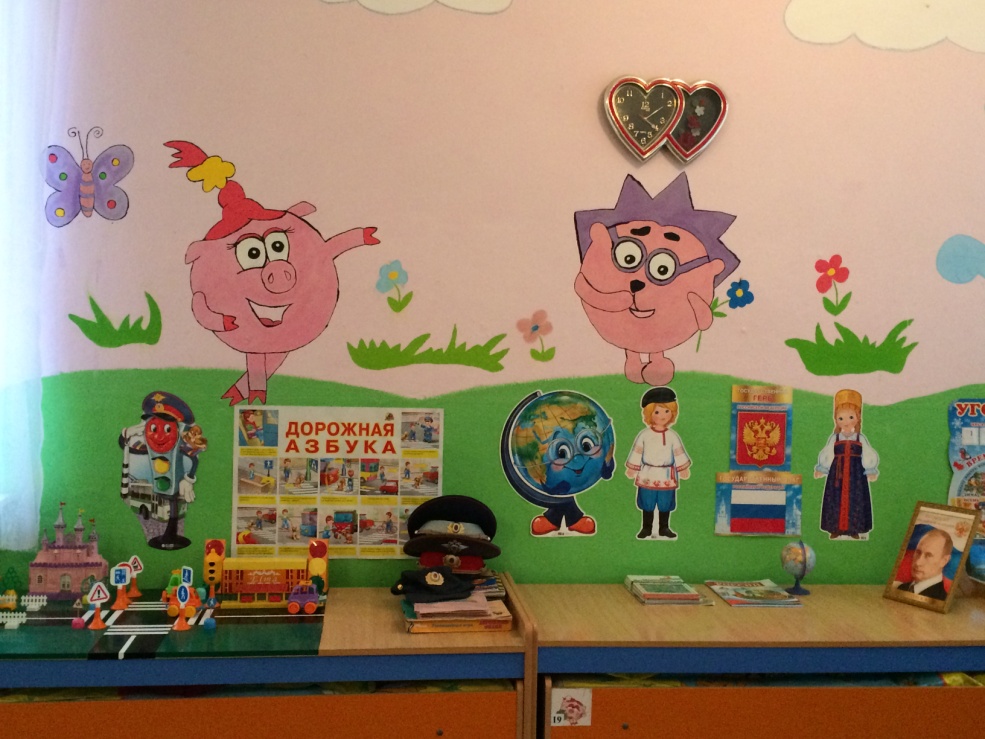 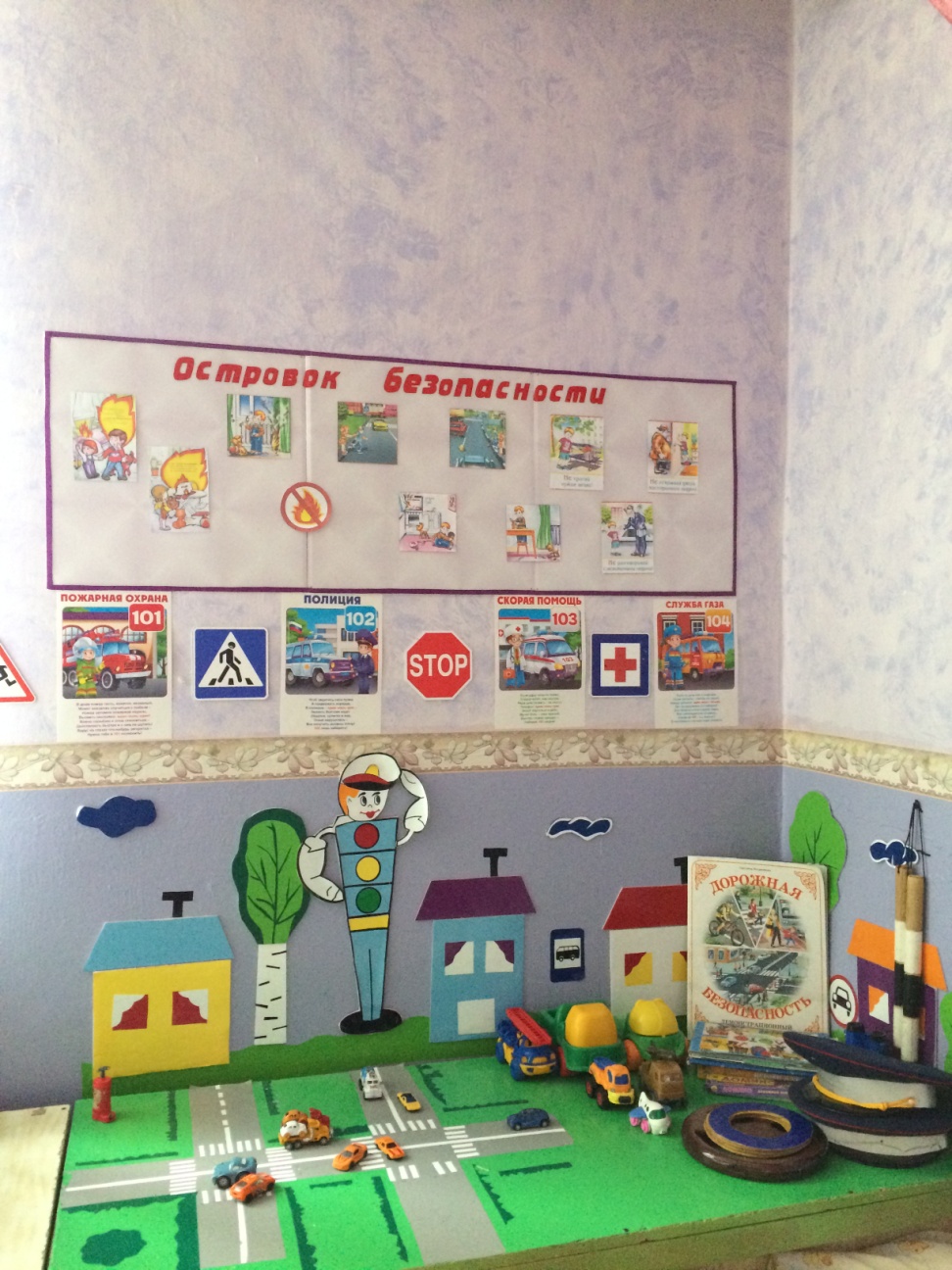 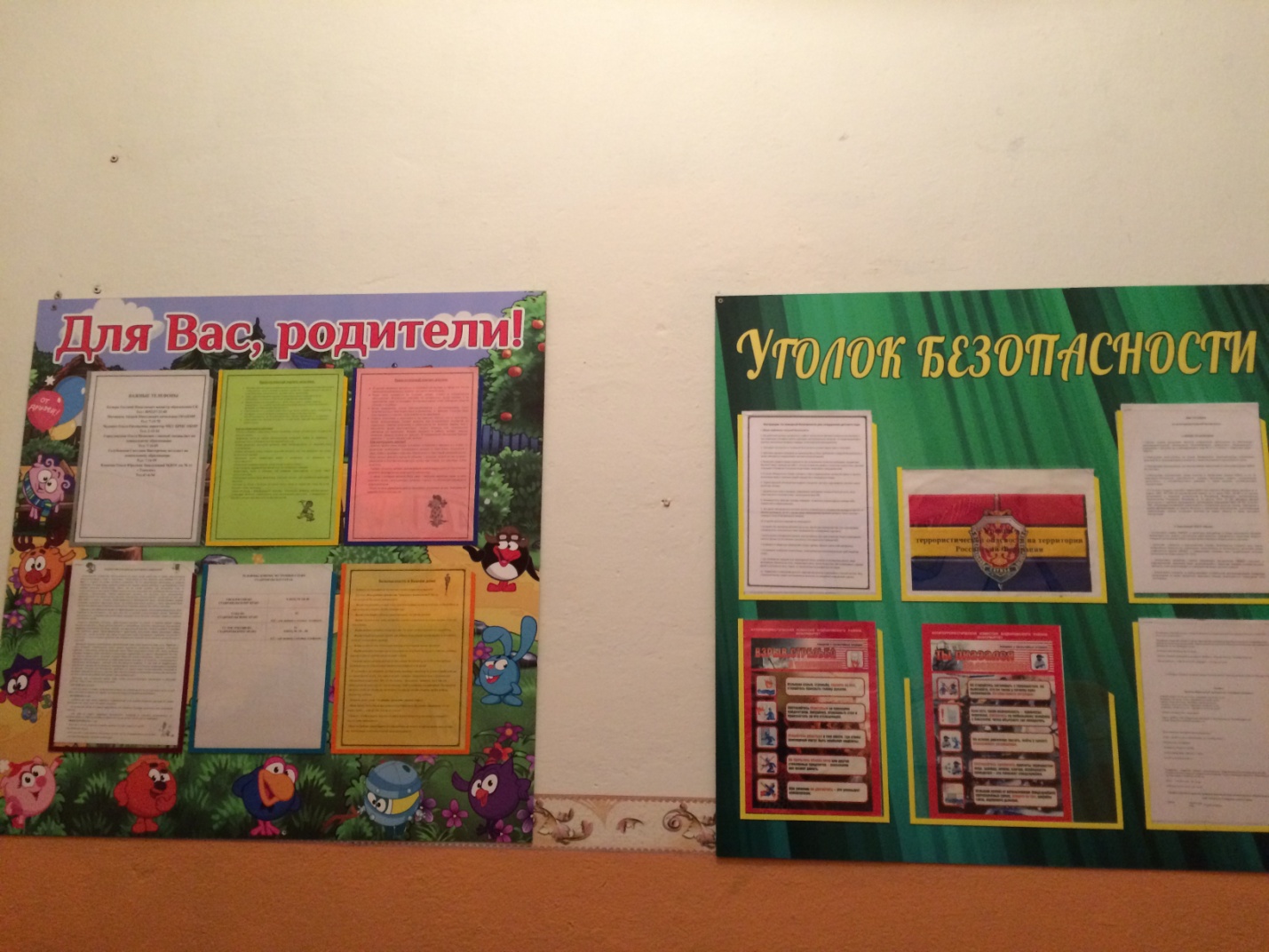 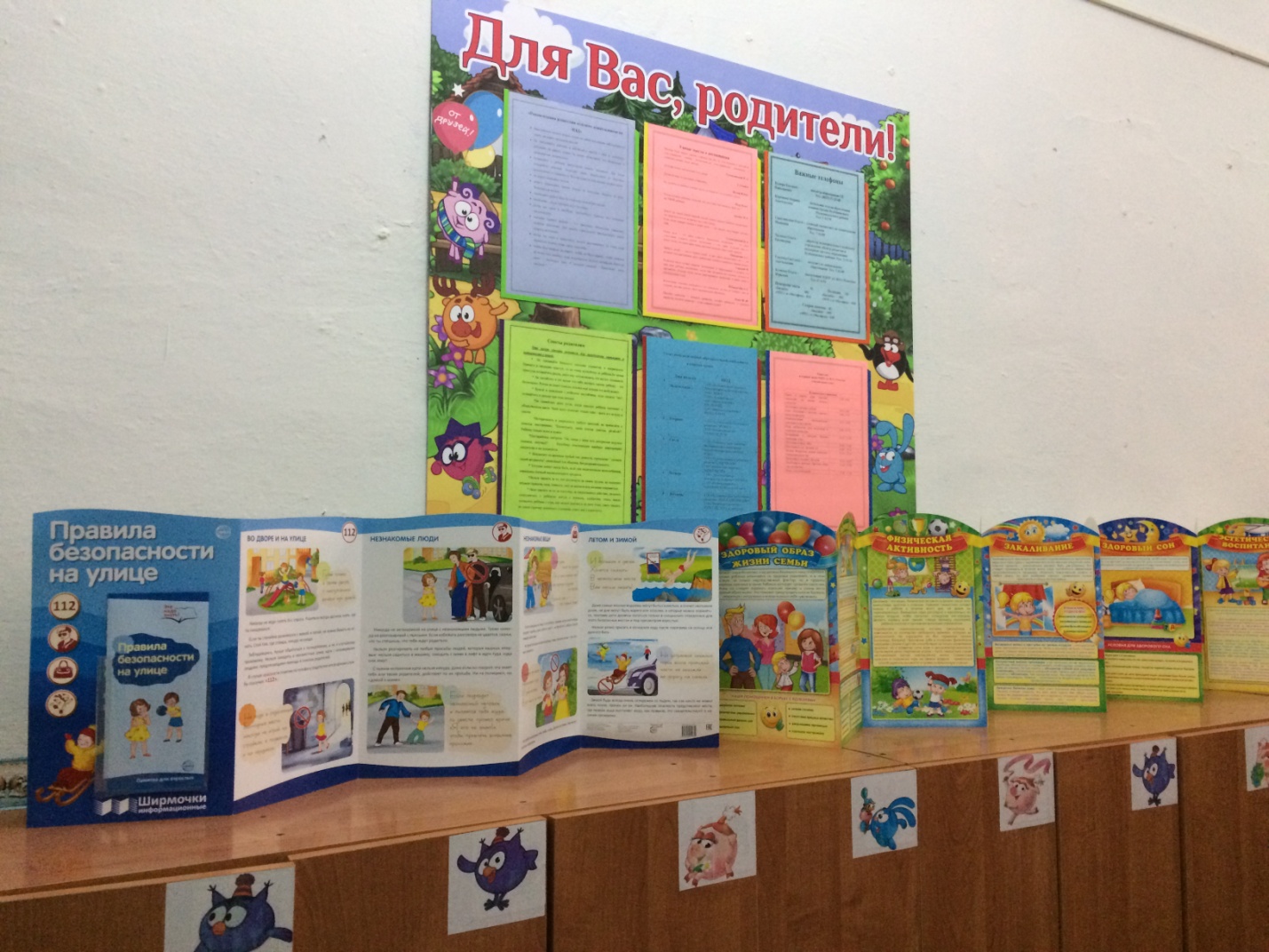 Планируемое мероприятиеПланируемое мероприятиеФорма проведения мероприятияДата проведенияДата проведенияКонтингент участников мероприятия, количество участниковОтветственные Организационные воспитательные мероприятия для детейОрганизационные воспитательные мероприятия для детейОрганизационные воспитательные мероприятия для детейОрганизационные воспитательные мероприятия для детейОрганизационные воспитательные мероприятия для детейОрганизационные воспитательные мероприятия для детейОрганизационные воспитательные мероприятия для детейЗанятияВикторина«Детям знать положено правила дорожные»  Беседа «На городских улицах»Аппликация «Дорожные знаки»Викторина«Детям знать положено правила дорожные»  Беседа «На городских улицах»Аппликация «Дорожные знаки»13.10.2017г.9.10.2017г.19.10.2017г.13.10.2017г.9.10.2017г.19.10.2017г.Старшая подготовительная группы, 40 чел.Старшая группа, 20 чел.Подготовительная группа, 19 чел.Воспитатели группРазвлечение Игра-развлечение «Правила  дорожного  движения  будем  все  мы соблюдать»Игра-развлечение «Правила  дорожного  движения  будем  все  мы соблюдать»04.10.2017г..04.10.2017г..Старшая подготовительная группы, 40 чел.Музыкальный руководитель, воспитатели группОтработка плана-эвакуацииПрактическое занятие: «Тренировочная эвакуация»Практическое занятие: «Тренировочная эвакуация»24.10.2017г24.10.2017гСотрудники и воспитанники ДОУ, 110 чел.Заведующий ДОУ, завхоз ДОУМероприятия для сотрудников организацииМероприятия для сотрудников организацииМероприятия для сотрудников организацииМероприятия для сотрудников организацииМероприятия для сотрудников организацииМероприятия для сотрудников организацииМероприятия для сотрудников организацииОтработка плана-эвакуацииПрактическое занятие: «Тренировочная эвакуация»Практическое занятие: «Тренировочная эвакуация»24.10.2017г24.10.2017гСотрудники и воспитанники ДОУ,110 чел.Заведующий ДОУ, завхоз ДОУИнструктажПовторный  инструктаж  обеспечению  безопасности  жизни  и  здоровья  воспитанниковПовторный  инструктаж  обеспечению  безопасности  жизни  и  здоровья  воспитанников12.10.2017г.12.10.2017г.Сотрудники ДОУ, 23 чел.Завхоз ДОУМетодическое занятиеПедагогический час « о  формах  и  методах  проведения «Месячника по ГО»»Педагогический час « о  формах  и  методах  проведения «Месячника по ГО»»03.10.2017г.03.10.2017г.Сотрудники ДОУ, 25 чел.Старший воспитательСобрание Просмотр презентации о фликерах.Просмотр презентации о фликерах.17.10.2017г.17.10.2017г.Сотрудники ДОУ, 25 чел.Старший воспитательРазработка или обновление документации по ГО и защиты населения для организацийРазработка или обновление документации по ГО и защиты населения для организацийРазработка или обновление документации по ГО и защиты населения для организацийРазработка или обновление документации по ГО и защиты населения для организацийРазработка или обновление документации по ГО и защиты населения для организацийРазработка или обновление документации по ГО и защиты населения для организацийРазработка или обновление документации по ГО и защиты населения для организацийНаименование/вид документаНаименование/вид документаНаименование/вид документаНаименование/вид документаСроки реализацииСроки реализацииСроки реализацииИздание приказов в соответствии с проведением месячника по ГО.Издание приказов в соответствии с проведением месячника по ГО.Издание приказов в соответствии с проведением месячника по ГО.Издание приказов в соответствии с проведением месячника по ГО.С 03.10.2017г. – по 01.11.2017г.С 03.10.2017г. – по 01.11.2017г.С 03.10.2017г. – по 01.11.2017г.